                                DECIZIE nr. 8/33                             PROIECT                                                        din  07  decembrie 2022Cu privire la aprobarea Planului de investiție  al ÎMDP ,,Apă-Canal” Anenii Noipentru anul 2022	În corespundere cu pct.30-35 din regulamentul privind principiile de efectuare a investițiilor în sectorul de alimentare cu apă și de canalizare, aprobat prin Hotărârea ANRE NR. 357/2019;  art.14 alin.(2) din Legea nr. 436/2006 privind administraţia publică locală cu modificările şi completările ulterioare;  în conformitate cu avizul ANRE; având avizele comisiilor consultative, Consiliul orășenesc Anenii Noi, DECIDE:1 Se aprobă „Planul de investiții al Î.M.D.P. “Apă-Canal ” Anenii Noi pentru anul 2023, conform anexei.2. Responsabilitatea executării prezentei decizii se pune în seama contabilităţii din cadrul Î.M.D.P. “Apă-Canal ” Anenii Noi.3. Prezenta decizie se aduce la cunoștință publică prin plasarea în Registru de Stat al Alctelor  Locale, pe pagina web și panoul informative al instuituției.4. Prezenta decizie, poate fi notificată autoritții publice emitente de Oficiul 	Teritorial Căușeni al Cancelariei  de Stat în termen de 30 de zile de la data includerii actului în Registru de Stat al Alctelor  Locale.5. Prezenta decizie, poate fi contestată de persoana interesată, prin intermediul Judecătoriei Anenii Noi, sdiul Cetral(or. Anenii Noi, str. Mărțișoruluinr.15), în termen de 30 de zile de la comunicare.6. Controlul asupra executării prezentei decizii se atribuie dlui Dolbuș A., director. Î.M.D.P. “Apă-Canal ” Anenii Noi . Președintele ședinței:                                                          Contrasemnează: Secretar al Consiliului orășenesc                                             Rodica Melnic                                           Votat:  pro -  , contra - , abţinut -CONSILIUL ORĂŞENESCANENII NOI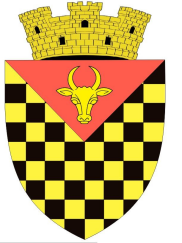             ГОРОДСКОЙ СОВЕТ                 АНЕНИЙ НОЙMD 6501 or. Anenii Noi, str. Suvorov, 6              tel/fax 026522108, consiliulorasenesc@gmail.comMD 6501, г.Анений Ной, ул.Суворов, 6 тел/факс 026522108,consiliulorasenesc@gmail.comMD 6501, г.Анений Ной, ул.Суворов, 6 тел/факс 026522108,consiliulorasenesc@gmail.com